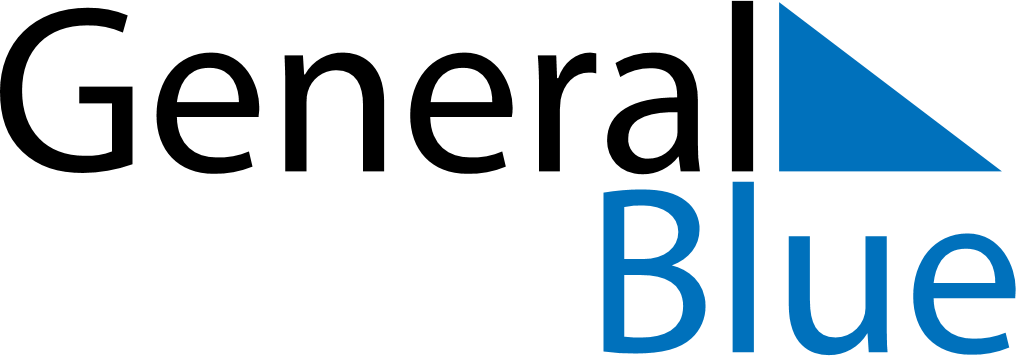 October 2024October 2024October 2024October 2024October 2024October 2024Sarajevo, Bosnia and HerzegovinaSarajevo, Bosnia and HerzegovinaSarajevo, Bosnia and HerzegovinaSarajevo, Bosnia and HerzegovinaSarajevo, Bosnia and HerzegovinaSarajevo, Bosnia and HerzegovinaSunday Monday Tuesday Wednesday Thursday Friday Saturday 1 2 3 4 5 Sunrise: 6:44 AM Sunset: 6:28 PM Daylight: 11 hours and 43 minutes. Sunrise: 6:45 AM Sunset: 6:26 PM Daylight: 11 hours and 40 minutes. Sunrise: 6:46 AM Sunset: 6:24 PM Daylight: 11 hours and 37 minutes. Sunrise: 6:47 AM Sunset: 6:22 PM Daylight: 11 hours and 34 minutes. Sunrise: 6:49 AM Sunset: 6:20 PM Daylight: 11 hours and 31 minutes. 6 7 8 9 10 11 12 Sunrise: 6:50 AM Sunset: 6:19 PM Daylight: 11 hours and 28 minutes. Sunrise: 6:51 AM Sunset: 6:17 PM Daylight: 11 hours and 26 minutes. Sunrise: 6:52 AM Sunset: 6:15 PM Daylight: 11 hours and 23 minutes. Sunrise: 6:53 AM Sunset: 6:13 PM Daylight: 11 hours and 20 minutes. Sunrise: 6:54 AM Sunset: 6:12 PM Daylight: 11 hours and 17 minutes. Sunrise: 6:56 AM Sunset: 6:10 PM Daylight: 11 hours and 14 minutes. Sunrise: 6:57 AM Sunset: 6:08 PM Daylight: 11 hours and 11 minutes. 13 14 15 16 17 18 19 Sunrise: 6:58 AM Sunset: 6:06 PM Daylight: 11 hours and 8 minutes. Sunrise: 6:59 AM Sunset: 6:05 PM Daylight: 11 hours and 5 minutes. Sunrise: 7:01 AM Sunset: 6:03 PM Daylight: 11 hours and 2 minutes. Sunrise: 7:02 AM Sunset: 6:01 PM Daylight: 10 hours and 59 minutes. Sunrise: 7:03 AM Sunset: 6:00 PM Daylight: 10 hours and 56 minutes. Sunrise: 7:04 AM Sunset: 5:58 PM Daylight: 10 hours and 53 minutes. Sunrise: 7:06 AM Sunset: 5:56 PM Daylight: 10 hours and 50 minutes. 20 21 22 23 24 25 26 Sunrise: 7:07 AM Sunset: 5:55 PM Daylight: 10 hours and 47 minutes. Sunrise: 7:08 AM Sunset: 5:53 PM Daylight: 10 hours and 45 minutes. Sunrise: 7:09 AM Sunset: 5:52 PM Daylight: 10 hours and 42 minutes. Sunrise: 7:11 AM Sunset: 5:50 PM Daylight: 10 hours and 39 minutes. Sunrise: 7:12 AM Sunset: 5:49 PM Daylight: 10 hours and 36 minutes. Sunrise: 7:13 AM Sunset: 5:47 PM Daylight: 10 hours and 33 minutes. Sunrise: 7:14 AM Sunset: 5:46 PM Daylight: 10 hours and 31 minutes. 27 28 29 30 31 Sunrise: 6:16 AM Sunset: 4:44 PM Daylight: 10 hours and 28 minutes. Sunrise: 6:17 AM Sunset: 4:43 PM Daylight: 10 hours and 25 minutes. Sunrise: 6:18 AM Sunset: 4:41 PM Daylight: 10 hours and 22 minutes. Sunrise: 6:20 AM Sunset: 4:40 PM Daylight: 10 hours and 20 minutes. Sunrise: 6:21 AM Sunset: 4:38 PM Daylight: 10 hours and 17 minutes. 